Robbinsdale Armstrong High School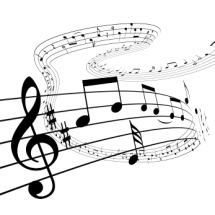 2013 Spring Concert Program AdvertisingMay 22, 2013 and May 23, 2013The Armstrong Choir Boosters would like to offer parents, family and friends an opportunity to show support for their favorite Armstrong Choir student(s) by placing an advertisement/greeting in the Spring Concert program for only $10.  All proceeds benefit the AHS Choir scholarship fund.  Advertisements will be 3 ½” X 2”Business Card Size (Example is not actual size)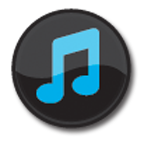 Please send me the message via email or regular mail and I will pass on the information to the person who will design the ad for the spring concert program.  Advertisements deadline:  Friday, May 3, 2013Name: _______________________________________________________Phone #:______________________________________________________Student’s Name_________________________________  Grade________Make check payable to the Armstrong Choir BoostersMail form and check to:  Andrea Madson, 3830 Quaker Lane N, Plymouth MN 55441Email ads to:  Andrea Madson, madsonfour@comcast.netQUESTIONS?  Call Andrea at 763-593-1757